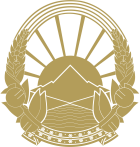 PERMANENT MISSION OF THEREPUBLIC OF NORTH MACEDONIATO THE UNITED NATIONS OFFICE AND OTHER INTERNATIONAL ORGANIZATIONS IN GENEVACheck against delivery43rd Session of the UPR Statement ofH.E. Dr. Teuta AGAI-DEMJAHAAmbassador Extraordinary and Plenipotentiary,Permanent Representative  Review of Montenegro Geneva, 8 May 2023Mister President, North Macedonia warmly welcomes the distinguished delegation of Montenegro and thanks them for the presentation of the National Report.We commend the commitments of Montenegro to the UPR process and continued determination of the Government to strengthen the institutional and legislative framework in the field of protection and promotion of human rights and fundamental freedoms.We welcome the adoption of the Strategy for the Protection of the Rights of Persons with Disabilities from Discrimination and Promotion of Equality 2022-2027, the Strategy for Social Inclusion of Roma and Egyptians 2021-2025 as well as ratification of Protocol 16 to the Convention for the Protection of Human Rights and Fundamental Freedoms.North Macedonia would like to make the following recommendations to Montenegro: intensify procedures to ratify the Kampala Amendment to the Rome Statute on the crime of aggression;intensify efforts to fully align the definition of torture in the Criminal Code with the Convention against Torture and Other Cruel, Inhuman or Degrading Treatment or Punishment.We wish the delegation of Montenegro a successful review. I thank You.